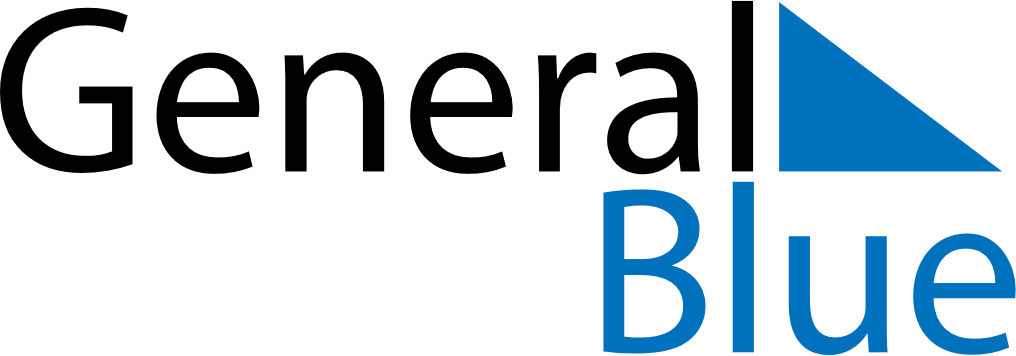 November 2020November 2020November 2020SingaporeSingaporeSUNMONTUEWEDTHUFRISAT1234567891011121314Deepavali15161718192021222324252627282930